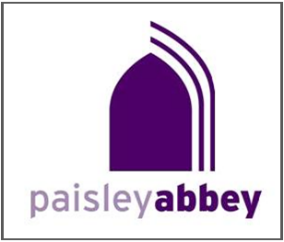 Sunday Organ Recitals at 3 pmAdmission is £10 payable at the door In celebration of the Cavaillé Coll Organ 1874-20247 AprilGeorge McPhee Director of Music at Paisley Abbey21 AprilJohn Kitchen Organist to Edinburgh City, Edinburgh University & Old St. Paul’s Church28 AprilTiffany VongJordanhill Parish Church, Glasgow19 MayJames LancelotDurham Cathedral (Emeritus)2 JuneMark BrownePaisley Abbey23 JuneMatthew BeetschenDunfermline Abbey30 June Kevin DugganDunblane CathedralPaisley Abbey (Church of Scotland) – Registered Charity No. SC007633